Église St Joseph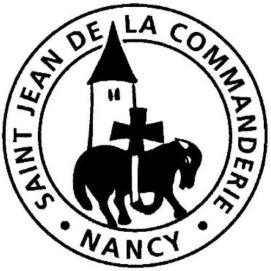 15 décembre 20193ème dimanche de l’Avent  AEs-tu celui qui doit venir ?Ne craignez pas. Voici votre Dieu.Il vient lui-même et va vous sauver.Avec Isaïe, réjouissons-nous de la joie qui se profile grâce à la promesse de libération, comme St Paul nous l’affirme : « La venue du Seigneur est proche ». Jésus lui-même l’annonce comme celui qui vient apporter le salut et la libération aux hommes qui recevront sa Bonne Nouvelle.CHANT D’ENTRÉEEs-tu celui qui doit venir ?Es-tu celui qui doit venir visiter nos prisons, libérer nos mains,Éclairer nos visages d’un bonheur sans déclin ?	Tu es l’Autre que nous attendons, Jésus notre semblable,	L’Emmanuel dans nos prisons.Es-tu celui qui doit venir traverser notre nuit, libérer nos yeux,Dissiper nos ténèbres au soleil du matin ?Tu es l’Autre que nous attendons, Jésus notre lumière,L’Emmanuel dans notre nuit.Es-tu celui qui doit venir féconder nos déserts, libérer nos cœurs,Éveiller nos semences par les eaux du Jourdain ?Tu es l’autre que nous attendons, Jésus source d’eau vive,L’Emmanuel dans nos déserts.KyrieJésus, Seigneur, toi qui es notre paix, tu fais de tous les hommes un seul homme nouveau !					tu as tué la haine en mourant sur la croix !					tu as ouvert pour nous le chemin vers le Père !Jésus, l’ami des hommes, Jésus, notre paix, prends pitié de nous qui sommes pécheurs, prends pitié de nous qui sommes pécheurs !
1ère Lecture : Is 35, 1-6a. 10Alors qu’il est sous la menace d’un adversaire prêt à le soumettre radicalement,  le peuple de Dieu a besoin d’entendre les paroles réconfortantes du prophète Isaïe. L’espérance de voir le jour du Seigneur redonne déjà force et courage. Recevons ces paroles toujours d’actualité.Psaume 145Viens, Seigneur et sauve-nous. Viens, Seigneur, viens et sauve-nous !Le Seigneur fait justice aux opprimés,Aux affamés, il donne le pain,Le Seigneur délie les enchaînés.Le Seigneur ouvre les yeux des aveugles,Le Seigneur redresse les accablés,Le Seigneur aime les justes.Le Seigneur protège l’étranger,Il soutient la veuve et l’orphelin.D’âge en âge, le Seigneur règnera.2ème Lecture : Jc 5, 7-10Entre le moment où les plantes sont semées puis arrosées et celui où elles donneront leurs fruits, il faut être patient. De même, comme croyants, nous devons faire preuve de patience dans les difficultés. Alors, nous verrons s’accomplir les promesses de Dieu.Évangile : Mt 11, 2-11Alléluia. Alléluia.	L’Esprit du Seigneur est sur moi : 	Il m’a envoyé porter la Bonne Nouvelle aux pauvres.Alléluia.PRIÈRE DES FIDÈLESDans l’espérance de la venue du Sauveur, prions-le avec ferveur.Dans un monde en plein bouleversement, prions afin de soutenir tous ceux qui œuvrent pour les exclus, ceux qui travaillent à la préservation de notre planète, à la paix entre les peuples, à la compréhension des autres sans les juger.Prions particulièrement  pour toutes les victimes du terrorisme et des catastrophes naturelles. R/R/	Dieu de justice et de paix, que ton Règne vienne !« Frères, en attendant la venue du Seigneur, prenez patience. »Prions pour que chacun apprenne, comme le cultivateur, la patience face au monde technologique actuel où tout se précipite. R/« Ne craignez pas. Voici votre Dieu. Il vient lui-même et il va vous sauver. »Prions pour que, en cette période de l’Avent, tous les chrétiens préparent la venue du Sauveur sans craindre de s’appuyer avec fermeté sur la Parole de Dieu et deviennent source de joie pour les autres. R/« Es-tu celui qui doit venir ? »Prions pour que notre communauté sache discerner des signes d’espérance et de joie que Dieu nous envoie dans la vie quotidienne de chacun et au travers des diverses rencontres. R/Toi qui es fidèle en tes promesses, écoute-nous, Dieu notre Père et réponds aux justes demandes de ton peuple, par Jésus le Christ, notre Seigneur. – Amen. COMMUNION
Toi qui viens pour tout sauver.Toi qui viens pour tout sauver, l’univers périt sans toi ;Fais pleuvoir sur lui ta joie, toi qui viens pour tout sauver.Viens sauver tes fils perdus, dispersés, mourant de froid ;Dieu qui fus un jour en croix, viens sauver tes fils perdus.Viens offrir encor’ ton Pain et ton Vin aux miséreux ;Pour qu’ils voient le don de Dieu, viens offrir encor’ ton Pain.Toi qui viens pour tout sauver, fais lever enfin le jourDe la paix dans ton amour, toi qui viens pour tout sauver.Pourquoi attendre ?Parce que Dieu lui-mêmenous attend.Notre paix	est rencontre de deuxattentes.Bienheureux Christian de Chergé (1937-1996)